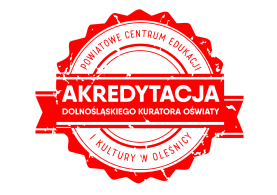 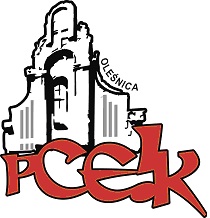 ZAPRASZAMY NA WARSZTAT KOD:  W60Adresaci:  Nauczyciele, wychowawcy, doradcy zawodowiCele: Praca warsztatowa z dokumentem aplikacyjnym. Nauczyciele poznają aktualne wymagania względem CV. Po szkoleniu będą w stanie pomóc uczniom w stworzeniu wartościowego życiorysu.PROGRAM SZKOLENIA:Wartościowe CVRODOProces rekrutacji Termin szkolenia –   12.05.2020 r.      godz. 16.00Czas trwania – 4 godziny dydaktyczne Osoba prowadząca  - Anna Płoska - dyrektor zarządzający CSIPZ, trener, wykładowca, coach. Organizator Assessment Center, aktywizator zawodowy, coach kariery. Praktyk z pasją i zaangażowaniem. Z wykształcenia specjalista ds. HR i PR.Kierownik merytoryczny - Ryszarda Wiśniewska-Paluch - doradca metodyczny PCEiK – doradztwo zawodowe, konsultant PCEiK ds. psychoedukacji, profilaktyki i wspierania uzdolnień, pedagog szkolny, oligofrenopedagog, socjoterapeuta, szkolny doradca ds. uzależnień, sądowy kurator społeczny.Osoby zainteresowane udziałem w formie doskonalenia prosimy o przesyłanie zgłoszeń do 07.03.2020 r. Zgłoszenie na szkolenie następuje poprzez wypełnienie formularza (załączonego do zaproszenia) i przesłanie go pocztą mailową do PCEiK. Ponadto przyjmujemy telefoniczne zgłoszenia na szkolenia. W przypadku korzystania z kontaktu telefonicznego konieczne jest wypełnienie formularza zgłoszenia w dniu rozpoczęcia szkolenia. Uwaga! Ilość miejsc ograniczona. Decyduje kolejność zapisów.Odpłatność:● nauczyciele z placówek oświatowych prowadzonych przez Miasta i Gminy, które podpisały z PCEiK porozumienie dotyczące doskonalenia zawodowego nauczycieli na 2020 rok oraz z placówek prowadzonych przez Starostwo Powiatowe w Oleśnicy –  20 zł + 10 zł materiały szkoleniowe●  nauczyciele z placówek oświatowych prowadzonych przez Miasta i Gminy, które nie podpisały z PCEiK porozumienia dotyczącego doskonalenia zawodowego nauczycieli na 2020 rok, nauczyciele z placówek niepublicznych  – 100  zł*  w przypadku form liczących nie więcej niż 4 godziny dydaktyczne i realizowanych przez konsultanta/doradcę  metodycznego zatrudnionego w PCEiK.Wpłaty na konto bankowe Numer konta: 26 9584 0008 2001 0011 4736 0005Rezygnacja z udziału w formie doskonalenia musi nastąpić w formie pisemnej (np. e-mail), najpóźniej na 3 dni robocze przed rozpoczęciem szkolenia. Rezygnacja w terminie późniejszym wiąże się z koniecznością pokrycia kosztów organizacyjnych w wysokości 50%. Nieobecność na szkoleniu lub konferencji nie zwalnia z dokonania opłaty.